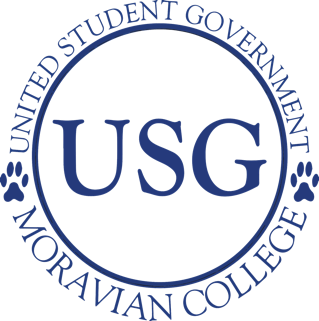 United Student Government: Point System Budget Submission Form*Please use the following form or layout to submit your request for a USG Budget.*By signing this document you acknowledge that your organization’s advisor has been well communicated with and involved in the creation and verification of this document. You also acknowledge that this document is honest and accurate.Club Name:Club Officers/Signatures:Club Advisor(s)/Signature(s):Section A: Funding Mission Statement Points: *Any points that are from events that your club hosts that are related to your mission statement, excludes meetings. Worth 1 Point each. *Please attach a complete list of all of your events for this category including proof of having done the event.*Proof of an event can be a photo of a flyer, an email invitation, an image of an attendance list for the event, etc. (please verify proof type if not included above).Total Points Earned: